LOGOPEDSKE VJEŽBE (Nemanja Vukotić,mag.prim.educ.)UČENIK: M.I. (OOS4)DATUM: 22.4.2020.ZADACI:1. POSLUŠAJ I DOBRO POGLEDAJ PRIČU S OVOG LINKA https://www.youtube.com/watch?v=5s2sRL8-Xvc (naslov: Vrlo gladna gusjenica)2. PITAJTE UČENICU JE LI JOJ SE PRIČA SVIDJELA? 3. POGLEDAJ PRIČU JOŠ JEDNOM I ODGOVORI NA PITANJA.a) KOJI SE KUKAC SPOMINJE U PRIČI?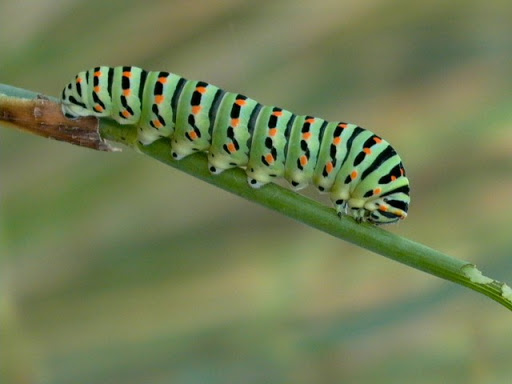 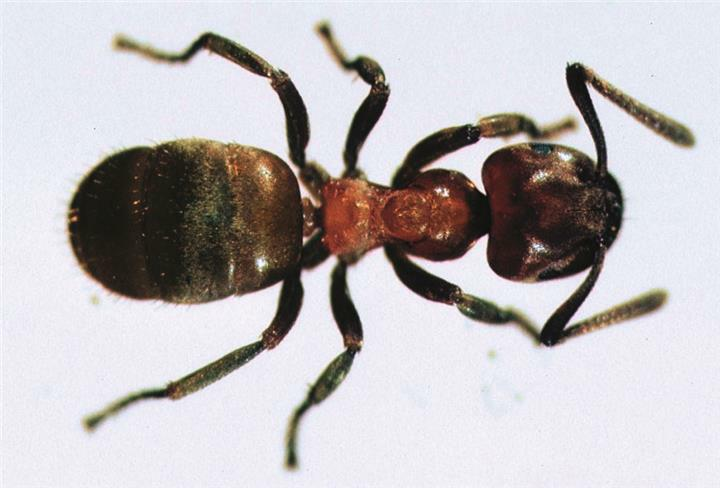                                          GUSJENICA                                                                                          MRAVb) ŠTO JE GUSJENICA NAJPRIJE JELA?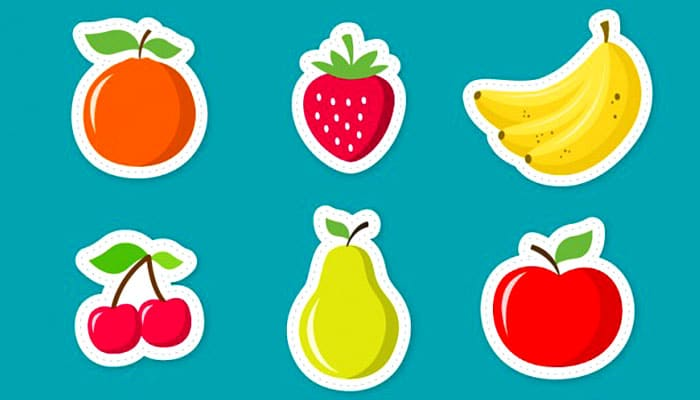 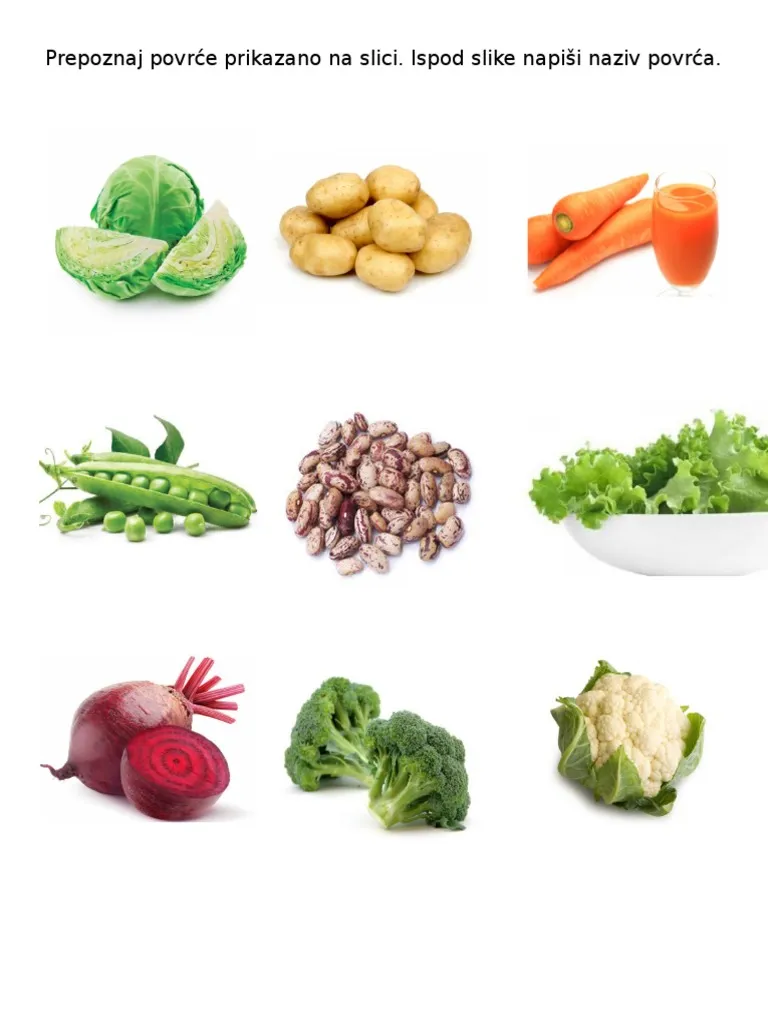                                 POVRĆE                                                                                                  VOĆEc) U ŠTO SE PRETVORILA GUSJENICA.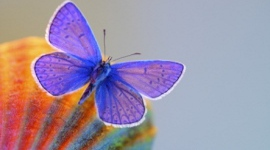 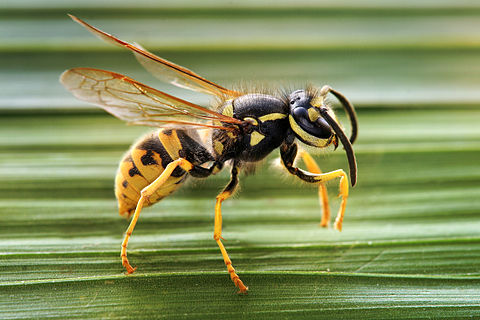                                 LEPTIR                                                                                                        OSA